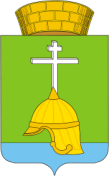 Местная администрацияВНУТРИГОРОДСКОГО МУНИЦИПАЛЬНОГО ОБРАЗОВАНИЯСАНКТ-ПЕТЕРБУРГАМУНИЦИПАЛЬНОГО ОКРУГА БАЛКАНСКИЙ192283, Санкт-Петербург, ул. Купчинская, д. 32, литер «В», тел/факс 778-81-97mo-balkanskiy@mail.ru  сайт: www. mo-balkanskiу.ruПОСТАНОВЛЕНИЕ07.10.2016 г.	          № 26  «Об исполнении бюджета внутригородского муниципального образования Санкт-Петербурга муниципальный округ  Балканский за 9 месяцев 2016 года»В соответствии со статьей 2642 БК РФ, статьей 26 Устава муниципального образования муниципальный округ Балканский, Положением о бюджетном процессе в муниципальном образовании муниципальный округ Балканский, местная администрация постановляет:1. Утвердить отчет об исполнении бюджета внутригородского муниципального образования Санкт-Петербурга муниципальный округ  Балканский за 9 месяцев 2016 года:- по доходам в сумме  68 561,3 тыс. рублей;- по расходам в сумме 68 492,8 тыс. рублей;- по профициту бюджета в сумме  68,5 тыс. рублей. 2. Утвердить показатели: - доходов бюджета внутригородского муниципального образования Санкт-Петербурга муниципальный округ  Балканский за 9 месяцев 2016 года по кодам классификации доходов бюджетов, согласно приложению № 1 к настоящему Постановлению;-  доходов бюджета внутригородского муниципального образования Санкт-Петербурга муниципальный округ  Балканский за 9 месяцев 2016 года по кодам видов доходов, подвидов доходов, классификации операций сектора государственного управления, относящихся к доходам бюджета согласно приложению № 2 к настоящему Постановлению;- расходов бюджета внутригородского муниципального образования Санкт-Петербурга муниципальный округ  Балканский за 9 месяцев 2016 года по ведомственной структуре расходов бюджета согласно приложению № 3 к настоящему Постановлению;- расходов бюджета внутригородского муниципального образования Санкт-Петербурга муниципальный округ  Балканский за 9 месяцев 2016 года по разделам и подразделам классификации расходов бюджетов согласно приложению № 4 к настоящему Постановлению;- источников финансирования дефицита бюджета внутригородского муниципального образования Санкт-Петербурга муниципальный округ  Балканский за 9 месяцев 2016 года по кодам классификации источников финансирования дефицитов бюджетов, согласно приложению № 5 к настоящему Постановлению;- источников финансирования дефицита бюджета внутригородского муниципального образования Санкт-Петербурга муниципальный округ  Балканский за 9 месяцев 2016 года по кодам групп, подгрупп, статей, видов источников финансирования дефицитов бюджетов классификации операций сектора государственного управления, относящихся к источникам финансирования дефицитов бюджетов  согласно приложению № 6 к настоящему Постановлению;- отчет о расходах и численности работников органов местного самоуправления МО Балканский за 9 месяцев 2016 года в соответствии с приложением № 7;3. Настоящее Постановление вступает в силу на следующий день после даты его официального опубликования.4. Опубликовать настоящее Постановление  в газете «Купчинские просторы».5. Контроль за исполнением настоящего Постановления оставляю за собой.Глава местной администрации		                                                       М.А. Агеева